Please paste a photo facing
straight at the camera 
and taken within 3 months(1) Name (in Roman letters)(2) Nationality   				(3) Date of Birth (DD/MM/YYYY)  (4) Current Address  Zip code:  	Address:  Phone  	E-mail  All the announcements will be sent by e-mail. Please make sure to provide a correct and valid e-mail address which can be used for the whole period of your application.(5) Permanent AddressZip code:  	Address:  Phone  	E-mail  (6) Supervisor(7) The Title of Research ProposalPlease write down the title of your planned research and attach a research proposal (in details if you are applying for a doctoral program).(i) 	(8) Educational Background You shall prepare official academic transcripts (complete or the most recent by the time of your application if your study is still in progress). If you have spent a semester or more on exchange program in another university, have additional qualifications etc. please specify it in the section “others”(9) Employment Record Please begin with the most recent employment.(10) List of Publications and Graduation ThesisIf you have any publications please write down a full reference information including the name(s) of the author(s), title, publisher, date of publication, pages. When DOI is available, please include it. Attach abstracts and/or reprints. Bachelor’s thesis title: Master’s thesis title: List of publications (If the list is too long, please attach a separate sheet):(11) English ProficiencyPlease attach a score certificate or a medium of instruction certificate.TOEFL, IELTS, TOEIC or other standardized English test score obtained within two years. 
 I have requested my TOEFL/IELTS score to be delivered directly to the e3 program’s office.For applicants who completed full time degree in English and/or are native speakers: I completed a full-time degree program which language of instruction was English. I am a native speaker of English.(12)  Have you been awarded any scholarship, grant, award or prize in the past?  If yes, please provide the details.(16)  How did you hear about the e3 program? We would appreciate if you not only tick a box, but also provide some further details.1.e3 home page                     	2.Was advised by my current/prospective supervisor at HU3.Was advised by peers/senior student	4.Saw e3 brochure/poster at the school5.OtherAdditional details: I understand that withholding pertinent information requested in this application form or giving false information will make me ineligible for admission or liable for dismissal.  Signature                                	Date:       I support the applicant’s plan to enroll in e3Supervisor’s signature	Date:       Postal address for submitting the application documents:English Engineering Education program (e3)International Affairs Office of Engineering (A1-58)Graduate School of EngineeringHokkaido UniversityKita 13 Nishi 8, Kita-kuSapporo 060-8628, JapanTEL:81-11-706-8089FOR OFFICIAL USE: To be signed by Chairman of the Division the above applicant belongsI agree to allow this applicant to be considered for enrolment in e3 program.Name:Division:Signature:							Date:FOR OFFICIAL USEApplication No:APPLICATION FOR ADMISSION/TRANSFERTO THE ENGLISH ENGINEERING EDUCATION PROGRAM (e3)GRADUATE SCHOOL OF ENGINEERING UNIVERSITY(for those who already passed the entrance exam/ current students of Graduate School of Engineering) MASTER’S PROGRAM  DOCTORAL PROGRAMDesired enrolment:   April 20        October 20      I apply for e3 financial incentive for Japanese students I apply for free English examination support for Japanese students INSTRUCTIONS:Please type in the application. If handwriting, please write neatly in capital block letters.Attach all the necessary documents specified in the list of application documents.Unclear or incomplete application without proper explanation will not be considered.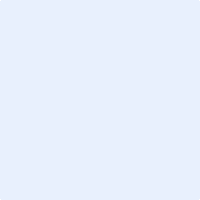 APPLICATION FOR ADMISSION/TRANSFERTO THE ENGLISH ENGINEERING EDUCATION PROGRAM (e3)GRADUATE SCHOOL OF ENGINEERING UNIVERSITY(for those who already passed the entrance exam/ current students of Graduate School of Engineering) MASTER’S PROGRAM  DOCTORAL PROGRAMDesired enrolment:   April 20        October 20      I apply for e3 financial incentive for Japanese students I apply for free English examination support for Japanese students INSTRUCTIONS:Please type in the application. If handwriting, please write neatly in capital block letters.Attach all the necessary documents specified in the list of application documents.Unclear or incomplete application without proper explanation will not be considered.Male     Female   Single    Married    Surname/Family nameFirst nameMiddle nameProfessor’s nameName of the LaboratoryDivision Laboratory of Institution, Name of the UniversityMajor FieldPeriod of enrollment (month/year)Type of Diploma/Degree awardedFinal Grade (GPA)Rank in Class if any
(rank/total students)Organization, city, countryPeriod of employment
(month/year)PositionType of work, brief descriptionTest ScoreDate taken (DD/MM/YYYY)The name of scholarship, grant, award, prize etcAwarding organization/ fundPeriod (month/year)Explain briefly about the scholarship, etc.